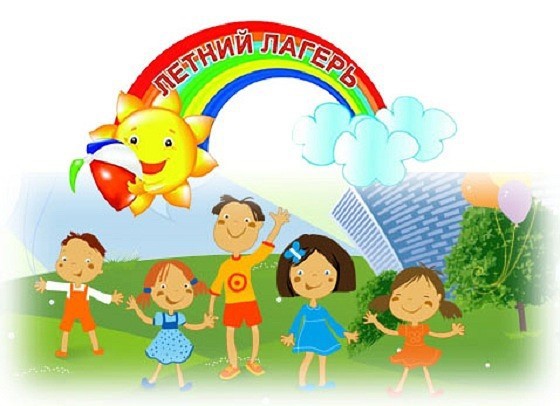 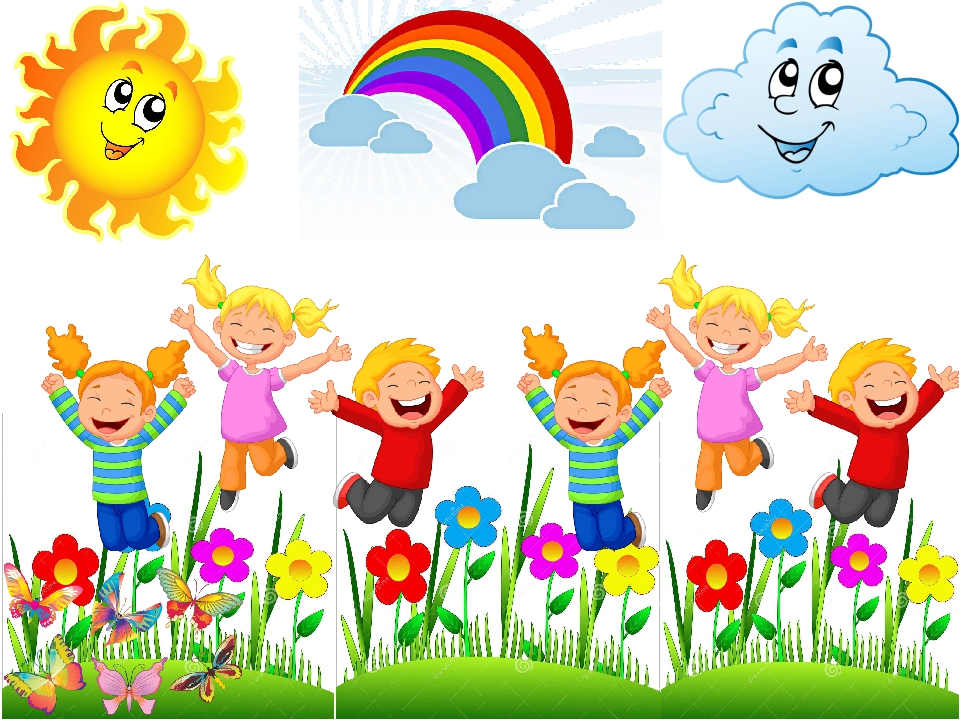 На базе МАОУ МО Динской район СОШ № 21имени Н.И.ГоровогоОТКРЫТИЕ ШКОЛЬНОГО  ЛЕТНЕГО ЛАГЕРЯ С ДНЕВНЫМ ПРЕБЫВАНИЕМ«Добрая дорога детства»01.06.2023г.- 21.06.2023г.Начальник лагеря – Пустовая Виктория Владимировна   сот: 8-918-191-16-41 